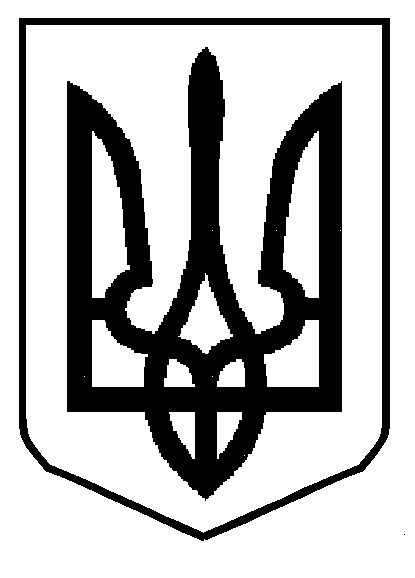 УКРАЇНАМІНІСТЕРСТВО  ОСВІТИ  І  НАУКИ УКРАЇНИСОКАЛЬСЬКИЙ РАЙОННИЙ МЕТОДИЧНИЙ КАБІНЕТСОКАЛЬСЬКОЇ  РАЙОННОЇ РАДИ  ЛЬВІВСЬКОЇ ОБЛАСТІ        .Сокаль, вул.М.Шашкевича,86, ☎ (03257) 7-20-77, e-mail: rmk_sokal_2017@ukr.net код ЄДРПОУ 3673984728.02.2018р   № 05-1/66   Керівникам закладів освіти районуПро графік методичних заходів на  березень           Відповідно до наказу відділу освіти від 27.09.2017р.                                                                                                 № 563/ОД  «Про  організацію методичної  роботи з педагогами навчальних закладів  Сокальського району  у 2017/2018н.р», з метою ефективної організації методичної роботи, затверджено графік методичних заходів на березень 2018 р.          У березі відбудеться конкурс молодих педагогів «Надія». Чекаємо на заявки від молодих, креативних педагогів. Попередня дата: 28 березня 2018р.            За тиждень  до конкурсу відбудеться нарада з учасниками.            Просимо донести інформацію до відома педагогічних колективів. Завідувач районного методичного кабінету                                   Г.В. ГІБЛЯКМетодичні заходи з керівниками НЗМетодичні заходи з педагогами ЗНЗ, ПНЗМетодичні заходи з педагогами ДНЗПедагогічні конкурсиУчнівські конкурси№п.п.Назва заходуДатаМісце проведенняЧасЦільова групаВідповідальнийНарада заступників з навчально-виховної роботи :Пілотне  впровадження Нової державного стандарту НУШ у 1 класах. Підготовка закладів до впровадження НУШ. Професійний розвиток педагогів в умовах переходу до Нової української школі. Сучасні підходи до аналізу уроків в контексті компетентнісного підходу.Огляд нормативних документів.06.03Відділ освіти10 годЗаступники Гібляк Г.В.Засідання творчої групи заступників з навчально-виховної роботи «Створення індивідуального плану професійного розвитку учителя та професійного паспорта учителя»06.03Відділ освіти12 годДмитрук О.С.Курило Н.С.Драганчук Л.І.Бицька Н.В.,Цьона Л.Є.Возняк О.С.Дейнека І.С.Семінар директорів (окреме повідомлення)Назва заходуДатаМісце проведенняЧасЦільова аудиторіяПроблемне методичне об’єднання учителів історії «Формування навиків проведення інтегрованих  уроків» 06.03Сокальська ЗШ І-ІІІст. №413 год.Згідно спискуРябова О.М.Проблемне методичне об’єднання учителів математики «Використання інноваційних технологій для підвищення якості роботи з обдарованими дітьми»  06.03http://olesja1.blogspot.com/дистанційноЗгідно спискуБілик О.І.Проблемне методичне об’єднання учителів фізики «Інтегроване навчання  учнів на уроках фізики» 07.03http://olesja1.blogspot.com/дистанційноЗгідно спискуБілик О.І.Проблемне методичне об’єднання учителів зарубіжної літератури   «Компетентнісний  підхід до викладання зарубіжної  літератури» (кер. Войтюк В.)12.03.Сокальська ЗШ І-ІІІ ст.№314 год.Згідно спискуРябова О.М.Проблемне методичне об’єднання учителів фізики «Проектна діяльність на уроках фізики на засадах особистісно-орієнтованого навчання»12.03http://metaphysicsajrysh.blogspot.com/дистанційно12.00Згідно спискуБілик О.І.Творча група учителів історії Створення навчально-методичного посібника «Матеріали до тем з рідного краю»13.03.Сокальська ЗШ І-ІІІ ст.№313 год.Згідно спискуРябова О.М.Проблемне методичне об’єднання учителів  історії «Формуванння ІКТ-грамотності учителів історії»13.03.Сокальська ЗШ І-ІІІ ст.№311 год.Згідно спискуРябова О.М.Проблемне методичне об’єднання учителів географії «Формування математичної  компетентності учнів шляхом розв’язування  задач на уроках географії»14.03.Сокальська ЗШ І-ІІІст. №411  год.Згідно спискуРябова О.М.Семінар-практикум  учителів основи здоров’я13.03Група у facebook «Учителі основ здоров’я»15 год.онлайнЗгідно спискуМатвіїв Є.М.Творча група учителів географії «Створення навчально-методичного посібника «Завдання з формування та розвитку соціально-економічної компетентності» (кер. Грицюк О.)14.03.Сокальська ЗШ І-ІІІ ст.№411  год.Згідно спискуРябова О.М.Проблемне методичне об’єднання учителів фізики «Сучасні технології викладання астрономії»  14.03Група у facebook https://www.facebook.com/groups/1504568183093621/about/дистанційноЗгідно спискуБілик О.І.Проблемне методичне об’єднання вчителів художньої культури та мистецтва  Тема: «Інтеграція мистецьких навчальних  предметів на уроках мистецтва та художньої культури. Забезпечення якісного викладання інтегрованого  курсу «Мистецтво» у 9 класі»15.03Сокальська ЗШ І-ІІІ ст.№211.00Вчителі художньої культури та ІК «Мистецтво»Матвіїв Г.О.Проблемне методичне об’єднання учителів математики «Інтеграція навчального процесу як чинник розвитку пізнавальної активності учнів» 15.03http://olesja1.blogspot.com/дистанційно14.00Згідно спискуБілик О.І.Проблемне методичне об’єднання учителів 4 класів «Підготовка до навчання першокласників за стандартами Нової української школи» ( кер. Мигаль Н.Б.)15.03.Сокальська ЗШ І-ІІІст. №314 год.Згідно спискуКулик А.С.Проблемне методичне об’єднання учителів інформатики «Формування медіакомпетентності учнів на уроках інформатики»19.03http://olesja1.blogspot.com/12.00Згідно спискуБілик О.І.Проблемне методичне об’єднання учителів історії «Формування просторової компетентності учнів на уроках історії»20.03Белзька ЗШ І-ІІІ ст.10 год.Згідно спискуРябова О.М.Творча група учителів історії Створення навчально-методичного посібника «Завдання з формування та розвитку просторової компетентності» 20.03.Белзька ЗШ І-ІІІ ст.12 год.Згідно спискуРябова О.М.Проблемне методичне об’єднання учителів трудового навчання (жінки) 20.03Сокальський НВК «ЗШ Іст.- гімназія»10год.Згідно спискуМатвіїв Є.М.Проблемне методичне об’єднання учителів географії «Формування ІКТ грамотності учителів географії»21.03.Сокальська ЗШ І-ІІІст. №211 годЗгідно спискуРябова О.М.Творча група учителів географії «Створення навчально-методичного посібника з використанням елементів «змішаного» навчання на уроках географії»21.03.Сокальська ЗШ І-ІІІ ст.№213 годЗгідно спискуРябова О.М.Динамічна група вчителів української мови та літератури «Формування інформаційно-цифрової компетентності на уроках української мови» 21.03Сокальска СШ І-ІІІ ст. №415 год.Згідно спискуПлюхін Л.Б.Школа педагогічної майстерності вчителів англійської мови  (Гуральська О.В.)22.03.Сокальська СШ І-ІІІст. №3Шарова Н.В.Згідно спискуШарова Н.В.Проблемне методичне об’єднання учителів фізичної культури ЗШ І-ІІст. 22.03ДЮСШ «Соколяти»10 год.Згідно спискуМатвіїв Є.М.Проблемне методичне об’єднання учителів початкових класів «Підготовка молодших школярів до життя в умовах сучасного інформаційного суспільства через курс «Основи медіаграмотності: взаємодія з медіа» (кер.Максимець В.С.)19.03-21.03Група у facebook «Співпрацюємо разом. Медіаосвіта» у фейсбук (максимець В.С.)ДистанційноЗгідно спискуКулик А.С.Проблемне методичне об’єднання учителів зарубіжної літератури   «Формування читацької компетенції  засобами використання ІКТ на уроках зарубіжної  літератури»26.03.Сокальска СШ І-ІІІ ст. №214 год.Згідно спискуПлюхін Л.Б.Проблемне методичне об’єднання учителів історії «Формування навиків проведення інтегрованих  уроків» 27.03 Сокальська ЗШ І-ІІІ ст.№411 год.Згідно спискуРябова О.М.Школа молодого учителя вчителів початкових класівШкола педагогічної адаптації молодих вчителів природознавства, біології та хімії.Школа молодого вчителя математики, фізики, інформатикиШкола професійної адаптації вчителів іноземної мовиШМП вчителів фізкультури28.03Сокальська СШ І-ІІІст.№3 (орієнтовно, але не раніше)1050 год.Згідно списківГібляк Г.в.Проблемне  методичне об’єднання учителів географії «Формування навиків проведення інтегрованих  уроків» 27.03-29.03Група у facebook «Творче об'єднання учителів географії  Сокальщини»https://www.facebook.com/groups/158660564785263/?source=create_flowДистанційноЗгідно спискуРябова О.М.ЇПроблемне методичне об'єднання вчителів української мови та літератури   «Реалізація мовознавчих тенденцій  у змісті сертифікаційних робіт з української мови та літератури у форматі ЗНО»27.03-28.03Група у facebook «Творче об’єднання учителів словесників Сокальщини»Згідно спискуПлюхін Л.Б.Проблемне методичне об’єднання учителів іноземної мови «Професійний розвиток вчителя іноземної мови»29.03.Сокальська СШ І-ІІІст. №3Згідно спискуШарова Н.В.Назва заходуДатаМісце проведенняЧасЦільова аудиторіяНарада з завідувачами ДНЗ Розвиток зв’язного мовлення дошкільнят засобами українського фольклору ( ДНЗ с. Волиця, с. Комарів)  «Кольоровий тиждень» у дошкільній групі Лучицького НВК.Відділ освіти10год.Тимошик М.П.Шукатка І.Є.Методичне об’єднання музичних керівників ДНЗ22.03Двірцівський НВК  «ЗШ І-ІІІ ст.-дитячий садок»10годТимошик М.П.Школа ППД «Театралізовані ігри в навчально-виховному процесі з дошкільнятами»20.03.ДНЗ с.Забужжя10 годТимошик М.П.Районний  конкурс для педагогів та дошкільників «Зелене підвіконня»20.03РМК14 годШукатка І.ЄСемінар-практикум вихователів-методистів ДНЗ та заступників директорів НВК «школа-дитячий садок» «Професійна компетентність педагога в умовах наступності дошкільної і початкової освіти»22.03Перетіцький НВК «ЗШ І-ІІІ ст.-дитячий садок»10 год.Шукатка І.ЄУчасть у ІІ етапі Всеукраїнського огляду-конкурсу на кращий стан фізичного виховання в ДНЗ (ДНЗ №8 м. Сокаля). Шукатка І.Є.Назва конкурсуТерміни проведенняВідповідальнийРайонний конкур ЕОР (наказ №599/ОД_)Жовтень - квітеньГібляк Г.В.Конкурс молодих педагогів «Надія» (наказ від 14.11.2017р. № 648/ОД)28 березня 2018р(орієнтовна дата)Гібляк Г.В.Районний конкурс на кращий план уроку для вчителів англійської мови «Робота з обдарованими дітьми»Березень- квітеньШарова Н.В.Районний конкурс «Інноваційна виховна система школи (класу)»До 15.03 подати матеріалиЗаочний турМатвіїв Г.О.Районний конкур інтегрованих уроків серед учителів біології та хімії (наказ №508/ОД від 04.09.2017р
)До 01.04 подати конспекти (заочний тур)Батіг О.І.Участь у ІІ етапі Всеукраїнського огляду-конкурсу на кращий стан фізичного виховання в ДНЗ (ДНЗ №8 м. Сокаля). Шукатка І.Є.Назва конкурсуВідповідальнийРайонні змагання«Старти надій»Матвіїв Є.М.Участь у Всеукраїнському турнірі юних інтелектуалів «Обнімімося, брати мої»Плюхін Л.Б.Участь у заочному Міжнародному конкурсі «Традиції народів України, Болгарії і Молдови щодо раціонального використання, збереження та відновлення біорізноманітності»Батіг О.І.Участь у заочному (відбірковому) турі Всеукраїнському конкурсі винахідницьких і раціоналізаторських проектів еколог-натуралістичного напрямкуБатіг О.І.Участь у заочному (відбірковому) турі Всеукраїнського конкурсу дослідницько-експериментальних робіт з природознавства «Юний дослідник»Батіг О.І.Участь у обласній виставці-конкурсі «Природа і фантазія»Батіг О.І.Участь у обласному етапі Всеукраїнського конкурсу дитячого малюнку «Зоологічна галерея»Батіг О.І.Участь у акції «Майбутнє лісу в твоїх руках»Батіг О.І.Участь в обласному етапі  Всеукраїнського  юнацького конкурсу  «В об’єктиві натураліста»Батіг О.І.Участь у природоохоронній акції «первоцвіти просять захисту»Батіг О.І.Обласний конкурс «Таланти твої, Україно»Матвіїв Г.О.IV етап юнацького чемпіонату з гри «Що? Де? Коли?» (окремий лист)Матвіїв Г.О.Дебатний клуб. Тренувальні ігри. (окремий лист)Матвіїв Г.О.Міжнародний математичний конкурс «Кенгуру» (15 березня)Білик О.І.